ANSØGNINGSSKEMA TIL ROTARY LEADERSHIP INSTITUTE – RLI-18Afholdes: TAMU Center Aalborg, Lindholm Brygge 8, 9400 Nørresundby alle dage kl. 8.00 – 16.00ANSØGNINGSSKEMA TIL ROTARY LEADERSHIP INSTITUTE – RLI-18Afholdes: TAMU Center Aalborg, Lindholm Brygge 8, 9400 Nørresundby alle dage kl. 8.00 – 16.00ANSØGNINGSSKEMA TIL ROTARY LEADERSHIP INSTITUTE – RLI-18Afholdes: TAMU Center Aalborg, Lindholm Brygge 8, 9400 Nørresundby alle dage kl. 8.00 – 16.00ANSØGNINGSSKEMA TIL ROTARY LEADERSHIP INSTITUTE – RLI-18Afholdes: TAMU Center Aalborg, Lindholm Brygge 8, 9400 Nørresundby alle dage kl. 8.00 – 16.00Udfyld på computer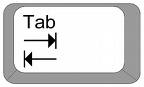 Brug TAB-tasten              indtil markøren står på den linje du skal skrive på (lige over vejledningsteksten). Udfyld på computerBrug TAB-tasten              indtil markøren står på den linje du skal skrive på (lige over vejledningsteksten). Udfyld på computerBrug TAB-tasten              indtil markøren står på den linje du skal skrive på (lige over vejledningsteksten). Udfyld på computerBrug TAB-tasten              indtil markøren står på den linje du skal skrive på (lige over vejledningsteksten). FornavnMellemnavn(e)Mellemnavn(e)EfternavnDansk medlemsnummer (6 cifre)Dansk medlemsnummer (6 cifre)Rotary klub navnRotary klub navnE-mail adresseE-mail adresseFødselsdato (Dag - Måned – År)Fødselsdato (Dag - Måned – År)KlassifikationKlassifikationOptaget i Rotary (md/år)Optaget i Rotary (md/år)Postadresse:Postadresse:Postadresse:Postadresse:PrivatPrivatArbejdeArbejdeFirmaFirmaGadenavn, nummer og stedGadenavn, nummer og stedGadenavn, nummer og stedGadenavn, nummer og stedPostnummer og ByPostnummer og ByPostnummer og ByPostnummer og ByTelefon – mobilTelefon – mobilTelefon – arbejde Telefon – arbejde Undertegnede ønsker at deltage i Distrikt 1440’s Rotary Leadership Institute, og jeg forpligter mig til at følge hele forløbet og deltage aktivt i de nævnte aktiviteter 7. september, 12. oktober og 9. november 2024Undertegnede ønsker at deltage i Distrikt 1440’s Rotary Leadership Institute, og jeg forpligter mig til at følge hele forløbet og deltage aktivt i de nævnte aktiviteter 7. september, 12. oktober og 9. november 2024Undertegnede ønsker at deltage i Distrikt 1440’s Rotary Leadership Institute, og jeg forpligter mig til at følge hele forløbet og deltage aktivt i de nævnte aktiviteter 7. september, 12. oktober og 9. november 2024Undertegnede ønsker at deltage i Distrikt 1440’s Rotary Leadership Institute, og jeg forpligter mig til at følge hele forløbet og deltage aktivt i de nævnte aktiviteter 7. september, 12. oktober og 9. november 2024Sted og datoSted og datoAnsøgers underskrift Ansøgers underskrift Kursusgebyr 800 kr., som betales af klubben eller dig selv. Distriktet betaler øvrige kursusomkostninger for deltagelse.Kursusgebyr 800 kr., som betales af klubben eller dig selv. Distriktet betaler øvrige kursusomkostninger for deltagelse.Kursusgebyr 800 kr., som betales af klubben eller dig selv. Distriktet betaler øvrige kursusomkostninger for deltagelse.Kursusgebyr 800 kr., som betales af klubben eller dig selv. Distriktet betaler øvrige kursusomkostninger for deltagelse.Undertegnede, præsident i 2023/24 eller 24/25 for Undertegnede, præsident i 2023/24 eller 24/25 for                         Rotary klub                        Rotary klubanbefaler herved kandidaturet til Rotary’s Lederuddannelse – RLIanbefaler herved kandidaturet til Rotary’s Lederuddannelse – RLIanbefaler herved kandidaturet til Rotary’s Lederuddannelse – RLIanbefaler herved kandidaturet til Rotary’s Lederuddannelse – RLISupplerende oplysninger om ansøgeren til Rotary Leadership Institute - RLI:Supplerende oplysninger om ansøgeren til Rotary Leadership Institute - RLI:Supplerende oplysninger om ansøgeren til Rotary Leadership Institute - RLI:Supplerende oplysninger om ansøgeren til Rotary Leadership Institute - RLI:1. Nuværende jobfunktion: (skriv under overskriften)1. Nuværende jobfunktion: (skriv under overskriften)1. Nuværende jobfunktion: (skriv under overskriften)1. Nuværende jobfunktion: (skriv under overskriften)2. Din uddannelsesmæssige og faglige baggrund: (skriv under overskriften)2. Din uddannelsesmæssige og faglige baggrund: (skriv under overskriften)2. Din uddannelsesmæssige og faglige baggrund: (skriv under overskriften)2. Din uddannelsesmæssige og faglige baggrund: (skriv under overskriften)3. Hvilke klubfunktioner har du haft siden optagelse i Rotary? (skriv under overskriften)3. Hvilke klubfunktioner har du haft siden optagelse i Rotary? (skriv under overskriften)3. Hvilke klubfunktioner har du haft siden optagelse i Rotary? (skriv under overskriften)3. Hvilke klubfunktioner har du haft siden optagelse i Rotary? (skriv under overskriften)4. Hvad er dine forventninger til et RLI-forløb? (skriv under overskriften)4. Hvad er dine forventninger til et RLI-forløb? (skriv under overskriften)4. Hvad er dine forventninger til et RLI-forløb? (skriv under overskriften)4. Hvad er dine forventninger til et RLI-forløb? (skriv under overskriften)5. Hvad har gjort dig interesseret i RLI? (skriv under overskriften)5. Hvad har gjort dig interesseret i RLI? (skriv under overskriften)5. Hvad har gjort dig interesseret i RLI? (skriv under overskriften)5. Hvad har gjort dig interesseret i RLI? (skriv under overskriften)6. Hvor hørte du om Rotary Leadership Institute? (skriv under overskriften)6. Hvor hørte du om Rotary Leadership Institute? (skriv under overskriften)6. Hvor hørte du om Rotary Leadership Institute? (skriv under overskriften)6. Hvor hørte du om Rotary Leadership Institute? (skriv under overskriften)7. Andre oplysninger af relevans for kursusledelse og undervisere på RLI: (skriv under overskriften)7. Andre oplysninger af relevans for kursusledelse og undervisere på RLI: (skriv under overskriften)7. Andre oplysninger af relevans for kursusledelse og undervisere på RLI: (skriv under overskriften)7. Andre oplysninger af relevans for kursusledelse og undervisere på RLI: (skriv under overskriften)(Du skal blot skrive løs, - felterne udvider sig efter behov, og kan fylde flere sider. Dette er OK)(Du skal blot skrive løs, - felterne udvider sig efter behov, og kan fylde flere sider. Dette er OK)(Du skal blot skrive løs, - felterne udvider sig efter behov, og kan fylde flere sider. Dette er OK)(Du skal blot skrive løs, - felterne udvider sig efter behov, og kan fylde flere sider. Dette er OK)